	Пятый созыв	Двадцать шестое заседаниеОб утверждении перечня услуг которые являются необходимыми и обязательными для предоставления структурными подразделениями администрации городского округа город Октябрьский Республики Башкортостан муниципальных услуг и порядка установления размера платы за оказание этих услугВ соответствии со статьей 9 Федерального закона от 27 июня 2010 года № 210-ФЗ «Об организации предоставления государственных и муниципальных услуг», статьей 16 Федерального закона от 06 октября 2003 года №131-ФЗ «Об общих принципах организации местного самоуправления в Российской Федерации», статьями 4, 5 Устава городского округа город Октябрьский Республики Башкортостан, Совет городского округа город Октябрьский Республики Башкортостан                                               Р Е Ш И Л:Утвердить перечень услуг, необходимых и обязательных для предоставления структурными подразделениями администрации городского округа город Октябрьский Республики Башкортостан муниципальных услуг, предоставляемых организациями, участвующими в предоставлении муниципальных услуг согласно приложению №1.Утвердить Порядок определения размера платы за оказание услуг, которые являются необходимыми и обязательными для предоставления структурными подразделениями администрации городского округа город Октябрьский Республики Башкортостан муниципальных услуг, предоставляемых организациями, участвующими в предоставлении муниципальных услуг согласно приложению №2.Признать утратившим силу решение Совета городского округа город Октябрьский Республики Башкортостан от 06 октября 2011 года №460 «Об утверждении перечня услуг, которые являются необходимыми и обязательными для предоставления муниципальных услуг администрацией городского округа город Октябрьский Республики Башкортостан и предоставляются организациями, участвующими в предоставлении муниципальных услуг и порядка определения размера платы за оказание этих услуг».Настоящее решение вступает в силу со дня принятия.Настоящее решение обнародовать в читальном зале архивного отдела администрации городского округа город Октябрьский Республики Башкортостан, разместить на официальном сайте городского округа город Октябрьский Республики Башкортостан (http://www.oktadm.ru).Перечень услуг, необходимых и обязательных для предоставления структурными подразделениями администрации городского округа город Октябрьский Республики Башкортостан муниципальных услуг, предоставляемых организациями, участвующими в предоставлении муниципальных услуг, разместить на официальных сайте администрации городского округа город Октябрьский Республики Башкортостан, на сайтах организаций, участвующих в предоставлении муниципальных услуг, а также в информационно-телекоммуникационной сети «Интернет» на едином портале государственных и муниципальных услуг.Контроль за выполнением настоящего решения возложить на комиссию по бюджету, налогам и вопросам собственности (Мифтахов Р.Г.)Председатель Совета городского округа       					                         А.А. Имангуловг. Октябрьский23 июня 2022 года№ 295Перечень услуг, необходимых и обязательных для предоставления структурными подразделениями администрации городского округа город Октябрьский Республики Башкортостан муниципальных услуг, предоставляемых организациями, участвующими в предоставлении муниципальных услугПорядок определения размера платы за оказание услуг, которые являются необходимыми и обязательными для предоставления структурными подразделениями администрации городского округа город Октябрьский Республики Башкортостан муниципальных услуг, предоставляемых организациями, участвующими в предоставлении муниципальных услуг1. Настоящий Порядок разработан в целях установления единого механизма формирования цен на необходимые и обязательные услуги, предоставляемые за плату муниципальными бюджетными учреждениями, автономными учреждениями, казенными учреждениями, муниципальными унитарными предприятиями (далее - организации), функции и полномочия учредителя которых осуществляют органы местного самоуправления.2. Стоимость платных услуг определяется на основе расчета экономически обоснованных затрат материальных и трудовых ресурсов (далее - затраты).3. Пересмотр размера платы за оказание платной услуги осуществляется не чаще одного раза в год не позднее 1 декабря года, предшествующего новому финансовому году.4. При индексации отдельных статей затрат может быть использован уровень инфляции согласно Прогнозу социально-экономического развития Республики Башкортостан, одобренному Правительством Республики Башкортостан, в составе документов и материалов к проекту республиканского закона о республиканском бюджете на очередной финансовый год и плановый период.5. Организации, оказывающие платные услуги, обязаны предоставлять гражданам и юридическим лицам достоверную информацию о перечне платных услуг и их стоимости по форме согласно приложению № 1 к настоящему Порядку.6. Затраты организации делятся на затраты, непосредственно связанные с оказанием платной услуги и потребляемые в процессе ее предоставления, и затраты, необходимые для обеспечения деятельности организации в целом, но не потребляемые непосредственно в процессе оказания платной услуги.6.1. К затратам, непосредственно связанным с оказанием платной услуги, относятся: затраты на персонал, непосредственно участвующий в процессе оказания платной услуги (основной персонал услуги); материальные запасы, полностью потребляемые в процессе оказания платной услуги; затраты (амортизация) оборудования, используемого в процессе оказания платной услуги; прочие расходы, отражающие специфику оказания платной услуги.6.2. К затратам, необходимым для обеспечения деятельности организации в целом, но не потребляемым непосредственно в процессе оказания платной услуги (далее - накладные затраты), относятся: затраты на персонал организации, не участвующий непосредственно в процессе оказания платной услуги, но осуществляющий функции управления и выполняющий работы по техническому обеспечению (далее - административно-управленческий персонал); хозяйственные расходы - приобретение материальных запасов, оплата услуг связи, транспортных услуг, коммунальных услуг, обслуживание, ремонт объектов (далее - затраты общехозяйственного назначения); затраты на уплату налогов (кроме налогов на фонд оплаты труда), пошлины и иные обязательные платежи, начисляемые и уплачиваемые в соответствии с законодательством о налогах и сборах; затраты (амортизация) зданий, сооружений и других основных фондов, непосредственно не связанных с оказанием платной услуги.7. Для расчета затрат на оказание платной услуги может быть использован расчетно-аналитический метод или метод прямого счета.8. Расчетно-аналитический метод применяется в случаях, когда в оказании платной услуги задействован в равной степени весь основной персонал организации и все материальные ресурсы. Данный метод позволяет рассчитать затраты на оказание платной услуги на основе анализа фактических затрат организации в предшествующие периоды. В основе расчета затрат на оказание платной услуги лежит расчет средней стоимости единицы времени (человеко-дня, человеко-часа) и оценка количества единиц времени (человеко-дней, человеко-часов), необходимых для оказания платной услуги.При использовании расчетно-аналитического метода применяется следующая формула:Зусл. = (Зучр. / Фр.вр.) x Тусл.,где Зусл. - затраты на оказание единицы платной услуги;Зучр. - сумма всех затрат организации за период времени;Фр.вр. - фонд рабочего времени основного персонала организации за тот же период времени;Тусл. - норма рабочего времени, затрачиваемого основным персоналом на оказание платной услуги.9. Метод прямого счета применяется в случаях, когда оказание платной услуги требует использования отдельных специалистов организации и специфических материальных ресурсов, включая материальные запасы и оборудование. В основе расчета затрат на оказание платной услуги лежит прямой учет всех элементов затрат.При использовании метода прямого счета применяется следующая формула:Зусл. = Зоп. + Змз. + Аусл. + Зн.,где Зусл. - затраты на оказание платной услуги;Зоп. - затраты на основной персонал, непосредственно принимающий участие в оказании платной услуги;Змз. - затраты на приобретение материальных запасов, потребляемых в процессе оказания платной услуги;Аусл. - сумма начисленной амортизации оборудования, используемого при оказании платной услуги;Зн. - накладные затраты, относимые на стоимость платной услуги.10. Затраты на основной персонал включают в себя: затраты на оплату труда и начисления на выплаты по оплате труда основного персонала, непосредственно принимающего участие в оказании платной услуги; затраты на командировки основного персонала, связанные с предоставлением платной услуги; суммы вознаграждения сотрудников, привлекаемых по гражданско-правовым договорам.Затраты на оплату труда рассчитываются как произведение стоимости единицы рабочего времени (например, человеко-дня, человеко-часа) на количество единиц времени, необходимое для оказания платной услуги. Данный расчет проводится по каждому сотруднику, участвующему в оказании соответствующей платной услуги (приложение № 2 к настоящему Порядку), и определяется по формуле:Зоп. = (Зп. / Фр.вр.) x Тусл.,где Зоп. - затраты на оплату труда основного персонала;Зп. - месячный фонд оплаты труда работников, оказывающих услугу, с учетом выплат компенсационного и стимулирующего характера;Фр.вр. - среднемесячный фонд рабочего времени основного персонала организации;Тусл. - рабочее время, затрачиваемое основным персоналом на оказание соответствующей платной услуги.10.1. Величина начислений на заработную плату принимается в соответствии с действующим законодательством в процентах к фонду оплаты труда, рассчитанному по всем основаниям.11. Затраты на приобретение материальных запасов (Змз.), полностью потребляемых в процессе оказания платной услуги, включают в себя (в зависимости от отраслевой специфики): затраты на медикаменты и перевязочные средства; затраты на продукты питания; затраты на мягкий инвентарь; затраты на приобретение расходных материалов для оргтехники; затраты на другие материальные запасы.Затраты на приобретение материальных запасов рассчитываются как произведение средних цен на материальные запасы на их объем потребления в процессе оказания платной услуги (приложение № 3 к настоящему Порядку).12. Сумма начисленной амортизации оборудования, используемого при оказании платной услуги, определяется исходя из балансовой стоимости оборудования, годовой нормы его износа и времени работы оборудования в процессе оказания платной услуги. Расчет суммы начисленной амортизации оборудования, используемого при оказании платной услуги, осуществляется по форме согласно приложению № 4 к настоящему Порядку.13. Объем накладных затрат (Зн.) относится на стоимость платной услуги пропорционально затратам на оплату труда и начислениям на выплаты по оплате труда основного персонала, непосредственно участвующего в процессе оказания платной услуги:Зн. = Кн. x Зоп.,где Кн. - коэффициент накладных затрат, отражающий нагрузку на единицу оплаты труда основного персонала всей организации;Зоп. - затраты на оплату труда основного персонала, участвующего в оказании платной услуги.14. Коэффициент накладных затрат рассчитывается на основании отчетных данных за предшествующий период с учетом прогнозируемых изменений в плановом периоде:Кн. = (Зауп.орг. + Зохн.орг. + Аохн. орг.) / Зоп.орг.,где Зауп.орг. - фактические затраты на административно-управленческий персонал организации за предшествующий период, скорректированные на прогнозируемые изменения численности административно-управленческого персонала и заработной платы;Зохн.орг. - фактические затраты общехозяйственного назначения организации за предшествующий период, скорректированные на прогнозируемый инфляционный рост цен, и прогнозируемые затраты на уплату налогов (кроме налогов на фонд оплаты труда), пошлины и иные обязательные платежи с учетом изменения налогового законодательства;Аохн.орг. - прогноз суммы начисленной амортизации имущества общехозяйственного назначения организации в плановом периоде;Зоп.орг. - фактические затраты на оплату труда основного персонала организации за предшествующий период, скорректированные на прогнозируемые изменения численности основного персонала и заработной платы.14.1. Затраты на административно-управленческий персонал организации включают в себя: затраты на оплату труда и начисления на выплаты по оплате труда административно-управленческого персонала; нормативные затраты на командировки административно-управленческого персонала; затраты по повышению квалификации основного и административно-управленческого персонала.14.2. Затраты общехозяйственного назначения организации включают в себя: затраты на материальные и информационные ресурсы, затраты на услуги в области информационных технологий (в том числе приобретение неисключительных (пользовательских) прав на программное обеспечение); затраты на коммунальные услуги, услуги связи, транспорта, затраты на услуги банков, прачечных, затраты на прочие услуги, потребляемые организацией; затраты на содержание недвижимого и особо ценного движимого имущества, в том числе затраты на охрану (обслуживание систем видеонаблюдения, тревожных кнопок, контроля доступа в здание и т.п.), затраты на противопожарную безопасность (обслуживание оборудования, систем охранно-пожарной сигнализации и т.п.), затраты на текущий ремонт по видам основных фондов, затраты на содержание прилегающей территории, затраты на арендную плату за пользование имуществом (в случае если аренда необходима для оказания платной услуги), затраты на уборку помещений, на содержание транспорта, приобретение топлива для котельных, санитарную обработку помещений.14.3. Сумма начисленной амортизации имущества общехозяйственного назначения определяется исходя из балансовой стоимости оборудования и годовой нормы его износа.14.4. Расчет накладных затрат проводится по форме согласно приложению № 5 к настоящему Порядку.15. Расчет цены на оказание платной услуги проводится по форме согласно приложению № 6 к настоящему Порядку.				           Приложение № 1			          к Порядку определения размера платы за оказание услуг, 	                               которые являются необходимыми и обязательными для 		        предоставления структурными подразделениями 	                              администрации городского округа город  Октябрьский 		          Республики Башкортостан муниципальных услуг, 		          предоставляемых организациями, участвующими                   в предоставлении муниципальных услугИнформацияо ценах на платные услуги, работы,оказываемые (выполняемые)____________________________________________(наименование организации)					Приложение № 2			            к Порядку определения размера платы за оказание услуг, 	                                 которые являются необходимыми и обязательными для 		         предоставления структурными подразделениями 	                                администрации городского округа город  Октябрьский 		            Республики Башкортостан муниципальных услуг, 		           предоставляемых организациями, участвующими                    в предоставлении муниципальных услугРасчет затрат на оплату труда основного персонала,оказывающего услугу (Зоп.)_____________________________________________(наименование платной услуги)					Приложение № 3				к Порядку определения размера платы за оказание услуг, 	                                 которые являются необходимыми и обязательными для 		        предоставления структурными подразделениями 	                               администрации городского округа город  Октябрьский 		           Республики Башкортостан муниципальных услуг, 		          предоставляемых организациями, участвующими                   в предоставлении муниципальных услугРасчет материальных затрат при оказании услуги (Змз.)________________________________________________(наименование платной услуги)					Приложение №4				к Порядку определения размера платы за оказание услуг, 	                                 которые являются необходимыми и обязательными для 		        предоставления структурными подразделениями 	                               администрации городского округа город  Октябрьский 		           Республики Башкортостан муниципальных услуг, 		          предоставляемых организациями, участвующими                   в предоставлении муниципальных услугРасчет суммы начисленной амортизации оборудования (Аусл.)__________________________________________________(наименование платной услуги)					Приложение № 5				к Порядку определения размера платы за оказание услуг, 	                                которые являются необходимыми и обязательными для 		        предоставления структурными подразделениями 	                               администрации городского округа город  Октябрьский 		           Республики Башкортостан муниципальных услуг, 		          предоставляемых организациями, участвующими                   в предоставлении муниципальных услугРасчет накладных затрат (Кн.)________________________________________________(наименование платной услуги)					Приложение №6				к Порядку определения размера платы за оказание услуг, 	                                 которые являются необходимыми и обязательными для 		        предоставления структурными подразделениями 	                               администрации городского округа город  Октябрьский 		           Республики Башкортостан муниципальных услуг, 		          предоставляемых организациями, участвующими                   в предоставлении муниципальных услугРасчет цены на оказание платной услуги________________________________________________(наименование услуги)БашҠортостан  республиКаhыОКТЯБРЬСКИЙ ҠАЛАhЫҠала  округы Советы452620,  Октябрьский ҡалаhы, Чапаев урамы, 23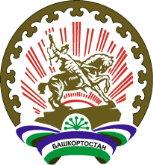 Республика  БашкортостанСОВЕТ ГОРОДСКОГО ОКРУГАГОРОД ОКТЯБРЬСКИЙ452620, город Октябрьский, улица Чапаева, 23                  Љарар               РешениеПриложение № 1к решению Совета городского округагород Октябрьский Республики Башкортостанот «23» июня 2022 года № 295№ п/пНаименование муниципальной услуги, для предоставления которой необходимо получение необходимой и обязательной услугиНаименование необходимой и обязательной услугиНаименование документа, выдаваемого по результатам оказания необходимой и обязательной услугиНаименование и реквизиты нормативного правового акта, которым устанавливается обязанность обратиться за получением необходимой и обязательной услугиВозможность взимания платы, платно/бесплатно1234561Утверждение схемы расположения земельного участка или земельных участков, находящихся в муниципальной собственности, на кадастровом плане территорииРазработка схемы расположения земельного участка или земельных участков, находящихся в муниципальной собственности на кадастровом плане территорииСхема расположения земельного участка или земельных участков, находящихся в муниципальной собственности на кадастровом плане территорииПостановление администрации городского округа город Октябрьский Республики Башкортостан от 14.02.2022 № 432 «Об утверждении административного регламента предоставления муниципальной услуги «Утверждение схемы расположения земельного участка или земельных участков, находящихся в муниципальной собственности, на кадастровом плане территории» в городском округе город Октябрьский Республики Башкортостан»Платно (в случае обращения в специализированную организацию), бесплатно (в случае подготовки схемы самостоятельно)2Согласование размещения малых архитектурных формИзготовление и выдача генплана и благоустройства прилегающей территорииГенплан и благоустройство прилегающей территорииПостановление администрации городского округа город Октябрьский Республики Башкортостан от 19.06.2019 № 2557 «Об утверждении административного регламента предоставления муниципальной услуги «Согласование размещения малых архитектурных форм» на территории городского округа город Октябрьский Республики Башкортостан»Платно2Согласование размещения малых архитектурных формИзготовление и выдача цветного эскиза малой архитектурной формыЦветной эскиз малой архитектурной формыПостановление администрации городского округа город Октябрьский Республики Башкортостан от 19.06.2019 № 2557 «Об утверждении административного регламента предоставления муниципальной услуги «Согласование размещения малых архитектурных форм» на территории городского округа город Октябрьский Республики Башкортостан»Платно3Выдача разрешения на строительство объекта капитального строительстваРазработка проектных материалов на объект капитального строительстваПроектные материалы на объект капитального строительстваПостановление администрации городского округа город Октябрьский Республики Башкортостан от 11.02.2022 № 417 «Об утверждении административного регламента предоставления муниципальной услуги «Выдача разрешения на строительство объекта капитального строительства» на территории городского округа город Октябрьский Республики Башкортостан»Платно3Выдача разрешения на строительство объекта капитального строительстваПодготовка и выдача положительного заключения экспертизы проектной документации (в части соответствия проектной документации требованиям, указанным в пункте 1 части 5 статьи 49 Градостроительного кодекса Российской Федерации)Положительное заключение экспертизы проектной документацииПостановление администрации городского округа город Октябрьский Республики Башкортостан от 11.02.2022 № 417 «Об утверждении административного регламента предоставления муниципальной услуги «Выдача разрешения на строительство объекта капитального строительства» на территории городского округа город Октябрьский Республики Башкортостан»Платно3Выдача разрешения на строительство объекта капитального строительстваПодготовка решения об установлении или изменении зоны с особыми условиями использования территории в случае строительства объекта капитального строительстваРешение об установлении или изменении зоны с особыми условиями использования территории в случае строительства объекта капитального строительстваПостановление администрации городского округа город Октябрьский Республики Башкортостан от 11.02.2022 № 417 «Об утверждении административного регламента предоставления муниципальной услуги «Выдача разрешения на строительство объекта капитального строительства» на территории городского округа город Октябрьский Республики Башкортостан»Бесплатно3Выдача разрешения на строительство объекта капитального строительстваРазработка проекта планировки территории и проекта межевания территории в случае выдачи разрешения на строительство линейного объектаПроектная документация территорииСт.51 Градостроительного кодекса РФ, постановление администрации городского округа город Октябрьский Республики Башкортостан от 11.02.2022 № 417 «Об утверждении административного регламента предоставления муниципальной услуги «Выдача разрешения на строительство объекта капитального строительства» на территории городского округа город Октябрьский Республики Башкортостан»Платно4Выдача разрешения на ввод объекта капитального строительства в эксплуатациюПодготовка документа, подтверждающего заключение договора обязательного страхования гражданской ответственности владельца опасного объекта за причинение вреда в результате аварии на опасном объектеПолис, договор страхованияСт.55 Градостроительного кодекса РФ,постановление администрации городского округа город Октябрьский Республики Башкортостан от 18.02.2022 № 491 «Об утверждении административного регламента предоставления муниципальной услуги «Выдача разрешения на ввод объекта в эксплуатацию» на территории городского округа город Октябрьский Республики Башкортостан»Платно4Выдача разрешения на ввод объекта капитального строительства в эксплуатациюПодготовка акта приемки объекта капитального строительстваАкт приема-передачи объектаПостановление администрации городского округа город Октябрьский Республики Башкортостан от 18.02.2022 № 491 «Об утверждении административного регламента предоставления муниципальной услуги «Выдача разрешения на ввод объекта в эксплуатацию» на территории городского округа город Октябрьский Республики Башкортостан»Бесплатно4Выдача разрешения на ввод объекта капитального строительства в эксплуатациюПодготовка схемы, отображающей расположение посоенного, реконструированного объекта капитального строительства, расположение сетей инженерно-технического обеспечения в границах земельного участка и планировочную организацию земельного участкаСхемаПостановление администрации городского округа город Октябрьский Республики Башкортостан от 18.02.2022 № 491 «Об утверждении административного регламента предоставления муниципальной услуги «Выдача разрешения на ввод объекта в эксплуатацию» на территории городского округа город Октябрьский Республики Башкортостан»Платно (в случае обращения застройщика в специализированную организацию), бесплатно (в случае подготовки схемы застройщиком самостоятельно)4Выдача разрешения на ввод объекта капитального строительства в эксплуатациюПодготовка документа, подтверждающего соответствие построенного, реконструированного объекта капитального строительства: - проектной документации-техническим условиямСправка, актПостановление администрации городского округа город Октябрьский Республики Башкортостан от 18.02.2022 № 491 «Об утверждении административного регламента предоставления муниципальной услуги «Выдача разрешения на ввод объекта в эксплуатацию» на территории городского округа город Октябрьский Республики Башкортостан»Бесплатно4Выдача разрешения на ввод объекта капитального строительства в эксплуатациюПодготовка заключения органа государственного строительного надзора о соответствии построенного, реконструированного объекта капитального строительства требованиям технических регламентов и проектной документацииЗаключение о соответствииПостановление администрации городского округа город Октябрьский Республики Башкортостан от 18.02.2022 № 491 «Об утверждении административного регламента предоставления муниципальной услуги «Выдача разрешения на ввод объекта в эксплуатацию» на территории городского округа город Октябрьский Республики Башкортостан»Бесплатно4Выдача разрешения на ввод объекта капитального строительства в эксплуатациюПодготовка технического плана объекта капитального строительства, подготовленного в соответствии с Федеральным законом от 13 июля 2015 года № 218-ФЗ «О государственной регистрации недвижимости»Технический план Постановление администрации городского округа город Октябрьский Республики Башкортостан от 18.02.2022 № 491 «Об утверждении административного регламента предоставления муниципальной услуги «Выдача разрешения на ввод объекта в эксплуатацию» на территории городского округа город Октябрьский Республики Башкортостан»Платно5Предоставление разрешения на условно разрешенный вид использования земельного участка или объекта капитального строительстваПодготовка и оформление проектного обоснования, подлежащего рассмотрению на общественных обсуждениях или публичных слушаниях и информационных материалов для проведения экспозиции проекта, подлежащего рассмотрению на общественных обсуждениях или публичных слушанияхПроектное обоснование, информационные материалы Постановление администрации городского округа город Октябрьский Республики Башкортостан от 11.06.2019 № 2398 «Об утверждении административного регламента предоставления муниципальной услуги «Предоставление разрешения на условно разрешенный вид использования земельного участка или объекта капитального строительства» в городском округе город Октябрьский Республики Башкортостан»Платно6Выдача уведомлений о соответствии построенных или реконструированных объекта индивидуального жилищного строительства или садового дома требованиям законодательства о градостроительной деятельности либо несоответствии построенных или реконструированных объекта индивидуального жилищного строительства или садового дома требованиям законодательства о градостроительной деятельности Подготовка технического плана объекта индивидуального жилищного строительства или садового дома.Технический планПостановление администрации городского округа город Октябрьский Республики Башкортостан от 24.02.2022 № 545 «Об утверждении административного регламента предоставления муниципальной услуги «Выдача уведомлений о соответствии построенных или реконструированных объекта индивидуального жилищного строительства или садового дома требованиям законодательства о градостроительной деятельности либо несоответствии построенных или реконструированных объекта» на территории городского округа город Октябрьский Республики Башкортостан»Платно7Согласование паспорта внешнего оформления здания и сооруженияИзготовление паспорта внешнего оформления здания и сооружения, подготовленного в соответствии с требованиями правил внешнего оформления зданий и сооружений городского округа город Октябрьский Республики БашкортостанПаспорт внешнего оформления здания и сооруженияПостановление администрации городского округа город Октябрьский Республики Башкортостан от 18.06.2019 № 2513 «Об утверждении административного регламента предоставления муниципальной услуги «Согласование паспорта внешнего оформления здания и сооружения» на территории городского округа город Октябрьский Республики Башкортостан»Платно7Согласование паспорта внешнего оформления здания и сооруженияПодготовка проекта систем дополнительного оборудования, дополнительных элементов и устройств на фасаде здания и сооружения (в случае размещения дополнительного оборудования, дополнительных элементов и устройств на фасаде здания и сооружения), выполненный проектной организацией, имеющей соответствующее свидетельство саморегулируемой организации о допуске на выполнение проектных работПроект систем дополнительного оборудования, дополнительных элементов и устройств на фасаде здания и сооруженияПостановление администрации городского округа город Октябрьский Республики Башкортостан от 18.06.2019 № 2513 «Об утверждении административного регламента предоставления муниципальной услуги «Согласование паспорта внешнего оформления здания и сооружения» на территории городского округа город Октябрьский Республики Башкортостан»Платно8Предоставление разрешения на отклонение от предельных параметров разрешенного строительства, реконструкции объектов капитального строительстваПодготовка проектного обоснования, содержащее информацию о неблагоприятных для застройки характеристиках земельного участка, требующих отклонения от предельных параметров разрешенного строительства объекта капитального строительстваПроектное обоснованиеПостановление администрации городского округа город Октябрьский Республики Башкортостан от 11.06.2019 № 2397 «Об утверждении административного регламента предоставления муниципальной услуги «Предоставление разрешения на отклонение от предельных параметров разрешенного строительства, реконструкции объектов капитального строительства» в городском округе город Октябрьский Республики Башкортостан»Платно9Предоставление решения о согласовании архитектурно-градостроительного облика объектаПодготовка архитектурно-планировочных решений, содержащих ситуационный план места размещения объекта проектирования в структуре городского округа, изображение проектируемого объекта, вписанное в сложившуюся или спроектированную ранее архитектурную среду территории, план благоустройстваАрхитектурно-планировочные решенияПостановление администрации городского округа город Октябрьский Республики Башкортостан от 09.11.2020 № 3442 «Об утверждении административного регламента предоставления муниципальной услуги «Предоставление решения о согласовании архитектурно-градостроительного облика объекта» в городском округе город Октябрьский Республики Башкортостан»Платно10Признание в установленном порядке помещения жилым помещением, жилого помещения непригодным для проживания, многоквартирного дома аварийным и подлежащим сносу или реконструкцииПодготовка заключения проектно-изыскательской организации по результатам обследования элементов ограждающих и несущих конструкций жилого помещения - в случае, если предоставление такого заключения по решению межведомственной комиссии является необходимым для принятия решения о признании жилого помещения соответствующим (не соответствующим) требованиям, установленным Положением о признании помещения жилым помещением, жилого помещения непригодным для проживания и многоквартирного дома аварийным и подлежащим сносу или реконструкции, утвержденным постановлением Правительства Российской Федерации от 28 января 2006 года № 47Заключение проектно-изыскательской организацииПостановление администрации городского округа город Октябрьский Республики Башкортостан от 30.12.2019 № 5536 «Об утверждении административного регламента предоставления муниципальной услуги «Признание в установленном порядке помещения жилым помещением, жилого помещения непригодным для проживания, многоквартирного дома аварийным и подлежащим сносу или реконструкции» в городском округе город Октябрьский Республики Башкортостан»Платно10Признание в установленном порядке помещения жилым помещением, жилого помещения непригодным для проживания, многоквартирного дома аварийным и подлежащим сносу или реконструкцииПодготовка проекта реконструкции нежилого помещения для признания его в дальнейшем жилым помещениемПроект реконструкцииПостановление администрации городского округа город Октябрьский Республики Башкортостан от 30.12.2019 № 5536 «Об утверждении административного регламента предоставления муниципальной услуги «Признание в установленном порядке помещения жилым помещением, жилого помещения непригодным для проживания, многоквартирного дома аварийным и подлежащим сносу или реконструкции» в городском округе город Октябрьский Республики Башкортостан»Платно10Признание в установленном порядке помещения жилым помещением, жилого помещения непригодным для проживания, многоквартирного дома аварийным и подлежащим сносу или реконструкцииПодготовка и выдача заключения специализированной организации, проводившей обследование многоквартирного дома, – случае постановки вопроса о признании многоквартирного дома аварийным и подлежащим сносу или реконструкции;Заключения специализированной организацииПостановление администрации городского округа город Октябрьский Республики Башкортостан от 30.12.2019 № 5536 «Об утверждении административного регламента предоставления муниципальной услуги «Признание в установленном порядке помещения жилым помещением, жилого помещения непригодным для проживания, многоквартирного дома аварийным и подлежащим сносу или реконструкции» в городском округе город Октябрьский Республики Башкортостан»Платно11Признание садового дома жилым домом и жилого дома – садовым домомПоготовка и выдача заключения по обследованию технического состояния объекта, подтверждающее соответствие садового дома требованиям к надежности и безопасности, установленным частью 2 статьи 5, статьями 7, 8 и 10 Федерального закона от 30 декабря 2009 года № 384-ФЗ «Технический регламент о безопасности зданий и сооружений», выданное индивидуальным предпринимателем или юридическим лицом, которые являются членами саморегулируемой организации в области инженерных изысканий (в случае признания садового дома жилым домом).Заключение по обследованию технического состояния объектаПостановление администрации городского округа город Октябрьский Республики Башкортостан от 25.12.2019 № 5418 «Об утверждении административного регламента предоставления муниципальной услуги «Признание садового дома жилым домом и жилого дома – садовым домом» на территории городского округа город Октябрьский Республики Башкортостан»Платно12Выдача разрешения на установку и эксплуатацию рекламной конструкции, аннулирование такого разрешенияПодготовка дизайн-проекта рекламной конструкции, предполагаемой к установке Дизайн-проект рекламной конструкцииПостановление администрации городского округа город Октябрьский Республики Башкортостан от 27.03.2019 № 1249 «Об утверждении административного регламента предоставления муниципальной услуги «Выдача разрешения на установку и эксплуатацию рекламной конструкции, аннулирование такого разрешения» на территории городского округа город Октябрьский Республики Башкортостан»Платно12Выдача разрешения на установку и эксплуатацию рекламной конструкции, аннулирование такого разрешенияПодготовка проектной документация на рекламную конструкциюПроектная документация на рекламную конструкциюПостановление администрации городского округа город Октябрьский Республики Башкортостан от 27.03.2019 № 1249 «Об утверждении административного регламента предоставления муниципальной услуги «Выдача разрешения на установку и эксплуатацию рекламной конструкции, аннулирование такого разрешения» на территории городского округа город Октябрьский Республики Башкортостан»Платно13Принятие решения об использовании земель или земельных участков, находящихся в муниципальной собственности муниципального образования, без предоставления земельных участков и установления сервитута, публичного сервитута, в случае размещения объектов, виды которых установлены Правительством Российской ФедерацииИзготовление схемы границ предполагаемых к использованию земель или части земельного участка на кадастровом плане территории с указанием координат характерных точек границ территории.Схемы границПостановление администрации городского округа город Октябрьский Республики Башкортостан от 25.12.2020 № 4077 «Об утверждении административного регламента предоставления муниципальной услуги «Принятие решения об использовании земель или земельных участков, находящихся в муниципальной собственности муниципального образования, без предоставления земельных участков и установления сервитута, публичного сервитута, в случае размещения объектов, виды которых установлены Правительством Российской Федерации» в городском округе город Октябрьский Республики Башкортостан»Платно14Выдача разрешения на использование земель или земельных участков, находящихся в муниципальной собственности муниципального образования, без предоставления земельных участков и установления сервитута, публичного сервитута Изготовление схемы границ предполагаемых к использованию земель или части земельного участка на кадастровом плане территории с указанием координат характерных точек границ территорииСхемы границПостановление администрации городского округа город Октябрьский Республики Башкортостан от 18.09.2020 № 2773 «Об утверждении административного регламента предоставления муниципальной услуги «Выдача разрешения на использование земель или земельных участков, находящихся в муниципальной собственности муниципального образования, без предоставления земельных участков и установления сервитута, публичного сервитута» в городском округе город Октябрьский Республики Башкортостан»Платно15Заключение соглашения о перераспределении земель и (или) земельных участков, находящихся в муниципальной собственности муниципального образования, и земельных участков, находящихся в частной собственностиПодготовка утвержденная схема расположения земельного участка или земельных участков на кадастровом плане территории (далее - схема расположения земельного участка) в случае, если отсутствует утвержденный проект межевания территории, в границах которой осуществляется перераспределение земельных участковСхемаПостановление администрации городского округа город Октябрьский Республики Башкортостан от 29.04.2019 № 1724 «Об утверждении административного регламента предоставления муниципальной услуги «Заключение соглашения о перераспределении земель и (или) земельных участков, находящихся в муниципальной собственности муниципального образования, и земельных участков, находящихся в частной собственности»Платно15Заключение соглашения о перераспределении земель и (или) земельных участков, находящихся в муниципальной собственности муниципального образования, и земельных участков, находящихся в частной собственностиПодготовка постановления об утверждении схемы расположения земельного участка, или об утверждении проекта межевания территории.Постановление Постановление администрации городского округа город Октябрьский Республики Башкортостан от 29.04.2019 № 1724 «Об утверждении административного регламента предоставления муниципальной услуги «Заключение соглашения о перераспределении земель и (или) земельных участков, находящихся в муниципальной собственности муниципального образования, и земельных участков, находящихся в частной собственности»Бесплатно16Предварительное согласование предоставления земельного участка, находящегося в муниципальной собственности муниципального образования Подготовка схемы расположения земельного участка в случае, если испрашиваемый земельный участок предстоит образовать и отсутствует проект межевания территории, в границах которой предстоит образовать такой земельный участокСхема расположения земельного участкаПостановление администрации городского округа город Октябрьский Республики Башкортостан от 15.12.2020 № 3940 «Об утверждении административного регламента предоставления муниципальной услуги «Предварительное согласование предоставления земельного участка, находящегося в муниципальной собственности муниципального образования» в городском округе город Октябрьский Республики Башкортостан»Платно17Установление публичного сервитута в отношении земельных участков и (или) земель, находящихся в муниципальной собственности, в целях, предусмотренных подпунктами 1 - 7 пункта 4 статьи 23 Земельного кодекса Российской ФедерацииПодготовка схемы границ публичного сервитута на кадастровом плане территории, за исключением случая, если заявление об установлении публичного сервитута предусматривает установление публичного сервитута в отношении всего земельного участкаСхема границ публичного сервитута на кадастровом плане территорииПостановление администрации городского округа город Октябрьский Республики Башкортостан от 25.12.2020 № 4072 «Об утверждении административного регламента предоставления муниципальной услуги «Установление публичного сервитута в отношении земельных участков и (или) земель, находящихся в муниципальной собственности, в целях, предусмотренных подпунктами 1 - 7 пункта 4 статьи 23 Земельного кодекса Российской Федерации» в городском округе город Октябрьский Республики Башкортостан»Платно18 Установление публичного сервитута в отношении земельных участков и (или) земель для их использования в целях, предусмотренных статьей 39.37 Земельного кодекса Российской ФедерацииПодготовка в форме электронного документа сведений о границах публичного сервитута, включающие графическое описание местоположения границ публичного сервитута и перечень координат характерных точек этих границ в системе координат, установленной для ведения Единого государственного реестра недвижимостиСведения о границах публичного сервитутаПостановление администрации городского округа город Октябрьский Республики Башкортостан от 31.01.2020 № 288 «Об утверждении административного регламента предоставления муниципальной услуги «Установление публичного сервитута в отношении земельных участков и (или) земель для их использования в целях, предусмотренных статьей 39.37 Земельного кодекса Российской Федерации» в городском округе город Октябрьский Республики Башкортостан»Платно19Заключение соглашения об установлении сервитута в отношении земельных участков, находящихся в муниципальной собственности муниципального образованияПодготовка схемы границ сервитута на кадастровом плане территории, за исключением случая, если заявление о заключении соглашения об установлении сервитута предусматривает установление сервитута в отношении всего земельного участкаСхема границ сервитута на кадастровом плане территорииПостановление администрации городского округа город Октябрьский Республики Башкортостан от 15.04.2019 № 1508 «Об утверждении административного регламента предоставления муниципальной услуги «Заключение соглашения об установлении сервитута в отношении земельных участков, находящихся в муниципальной собственности муниципального образования» в городском округе город Октябрьский Республики Башкортостан»Платно20Согласование проведения переустройства и (или) перепланировки жилого помещения в многоквартирном домеПодготовка и оформление в установленном порядке проекта переустройства и (или) перепланировки переустраиваемого и (или) перепланируемого помещения в многоквартирном домеПроект переустройства и (или) перепланировки переустраиваемого и (или) перепланируемого помещения в многоквартирном домеПостановление администрации городского округа город Октябрьский Республики Башкортостан от 05.03.2021 № 696 «Об утверждении административного регламента предоставления муниципальной услуги «Согласование проведения переустройства и (или) перепланировки жилого помещения в многоквартирном доме» в городском округе город Октябрьский Республики Башкортостан»Платно21Выдача решения о переводе или об отказе в переводе жилого помещения в нежилое или нежилого помещения в жилое помещение Подготовка и оформление в установленном порядке проекта переустройства и (или) перепланировки переводимого помещения (в случае, если переустройство и (или) перепланировка требуются для обеспечения использования такого помещения в качестве жилого или нежилого помещения)Проект переустройства и (или) перепланировки переводимого помещения (в случае, если переустройство и (или) перепланировка требуются для обеспечения использования такого помещения в качестве жилого или нежилого помещения)Постановление администрации городского округа город Октябрьский Республики Башкортостан от 11.02.2020 № 393 «Об утверждении административного регламента предоставления муниципальной услуги «Выдача решения о переводе или об отказе в переводе жилого помещения в нежилое или нежилого помещения в жилое помещение» в городском округе город Октябрьский Республики Башкортостан»ПлатноПриложение № 2к решению Совета городского округагород Октябрьский Республики Башкортостанот «23» июня 2022 года № 295N п/пНаименование услуги (работы)Цена1.2.3.4.5.6.7....Nп/пНаименованиедолжностейЧисло лиц,занятых воказанииуслугиРасходы наоплату труда(Зп), руб./месРабочее время в месяц (Фр.вр),часовВремя, затраченное на оказание услуги(Тусл), час.Затраты на оплату трудав расчете на 1 услугу (Зоп), руб.  Гр. 4 / гр. 5 * гр. 61234567Nп/пНаименованиематериаловЕдиницаизмеренияЦена за единицу,руб.Количество, необходимое для оказания услуги (в ед. измерения)Итого материальных    затрат (Змз), руб. (гр. 4 x гр. 5)123456Nп/пНаименованиеоборудованияБалансоваястоимость (Бс), руб.Годоваянормаизноса,%Годоваянормавремениработыоборудования,часов (Тгод.)Время работыоборудованияв процессе оказанияплатнойуслуги (Тусл.),час.Сумманачисленнойамортизации(Аусл), руб.(гр. 3 x гр. 4) /гр. 5 x гр. 612345671.Прогноз   затрат   на   административно-управленческий   персонал    организации (Зауп. орг.)                            2.Прогноз    затрат     общехозяйственного назначения (Зохн. орг.)                 3.Прогноз суммы начисленной амортизации имущества общехозяйственного назначения (Аохн. орг.)                            4.Прогноз суммарного фонда оплаты труда основного      персонала организации (Зоп.орг.)                              5.Коэффициент накладных затрат            (5) = ((1) + (2) + (3)) / (4)6.Затраты    на     основной     персонал, участвующий в предоставлении   платной услуги (Зоп.)                          7.Итого накладные затраты                 (7) = (5) x (6)Nп/пНаименование статей затратСумма (руб.)1Затраты   на   основной   персонал, непосредственно принимающий участие в оказании платной услуги        2Затраты   на   приобретение   материальных   запасов, потребляемых в процессе оказания платной услуги      3Сумма    начисленной    амортизации     оборудования, используемого при оказании платной услуги            4Накладные затраты, относимые на стоимость платной услуги                                               5Итого затраты на оказание платной услуги             6Цена на платную услугу                               